Publicado en Madrid el 25/04/2019 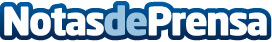 AficionArts analiza la forma en que Lena Headey (Cersei en 'Juego de tronos') interpreta su personajeLena Headey es conocida por su trabajo en Juego de tronos, donde interpreta a Cersei, reina regente de los siete reinos. Involucrada en una relación incestuosa con su hermano gemelo, que comete parricidio, y a raíz de las acciones erráticas de sus hijos psicóticos, Cersei no puede ser un personaje amablemente sociableDatos de contacto:AficionArtshttps://www.aficionarts.com912 98 19 78Nota de prensa publicada en: https://www.notasdeprensa.es/aficionarts-analiza-la-forma-en-que-lena Categorias: Nacional Televisión y Radio Entretenimiento http://www.notasdeprensa.es